INDICAÇÃO Nº 392/2019Sugere ao Poder Executivo Municipal que verifique a possibilidade de realizar operação cata treco no Bairro Jardim Vila Rica, mais precisamente na Rua Otávio Maziero, nº 38, neste município.Excelentíssimo Senhor Prefeito Municipal, Nos termos do Art. 108 do Regimento Interno desta Casa de Leis, dirijo-me a Vossa Excelência para sugerir ao setor competente que verifique a possibilidade de realizar operação cata treco no Bairro Jardim Vila Rica, mais precisamente na Rua Otávio Maziero, nº 38, neste município.    Justificativa:Este Vereador foi procurados pelo morador do imóvel 38 da Rua Otávio Maziero Bairro Jardim Vila Rica, solicitando essa providencia, pois, nas proximidades do referido endereço não possui eco ponto, fazendo com que os munícipes que não tem oportunidade de trazer o material no eco ponto, acabam acumulando nos quintais ou descartando em local improprio. Favorecendo o aparecimento de animais peçonhentos, ou a proliferação do mosquito da dengue. Além de prejudicar o meio ambiente.Plenário “Dr. Tancredo Neves”, em 30 de janeiro de 2.019.JESUS VENDEDOR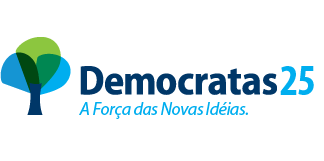 -Vereador -